ANALIZA STANU GOSPODARKI ODPADAMI KOMUNALNYMI NA TERENIE GMINYCISNA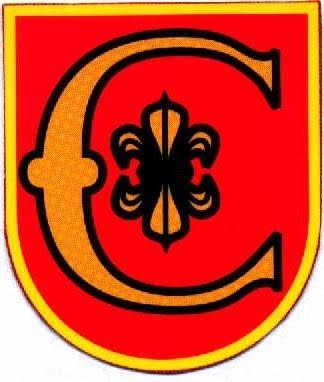  ROK 2015Uwarunkowania formalno- prawne.Zgodnie z art. 3 ust 2 pkt 10 oraz art. 9 ustawy z dnia 13 września 1996 r. o utrzymaniu czystości i porządku w gminach ( Dz. U.  z 2013 r. poz. 1399 ze zm.) gminy zobowiązane zostały do wykonania analizy stanu gospodarki odpadami komunalnymi na swoim terenie, w celu weryfikacji możliwości technicznych i organizacyjnych gminy w zakresie gospodarowania odpadami komunalnymi. Analiza stanu gospodarki odpadami ma zweryfikować  możliwości technicznych
 i organizacyjnych gminy w zakresie gospodarowania odpadami komunalnymi, odpadami zielonymi oraz pozostałości z sortowania,  a także potrzeb inwestycyjnych i kosztów funkcjonowania systemu gospodarki odpadami komunalnymi. Dokument ten ma nam również dostarczyć informacji o liczbie mieszkańców, liczbie właścicieli nieruchomości, którzy nie wykonują obowiązków określonych w ustawie o utrzymaniu czystości i porządku w gminach oraz informacji o ilości odpadów komunalnych wytwarzanych na terenie gminy, a w szczególności zmieszanych odpadów komunalnych, odpadów zielonych oraz pozostałości z sortowania odpadów komunalnych przeznaczonych do składowania. Głównym celem przygotowania niniejszej analizy jest dostarczenie niezbędnych informacji dla stworzenia efektywnego systemu gospodarki odpadami komunalnymi.  2. Założenia Planu Gospodarki Odpadami dla Województwa Podkarpackiego na lata 2012-2017. Zgodnie z Planem gospodarki odpadami dla Województwa Podkarpackiego na lata 2012-2017”” przyjęto działania wspomagające prawidłowe postępowanie z odpadami w zakresie zbierania, transportu, odzysku i unieszkodliwiania odpadów. Główne cele: zwiększenie udziału odzysku, w szczególności recyklingu, szkła, metali, tworzyw sztucznych oraz papieru i tektury, a także odzysk energii z odpadów.  objęcie zorganizowanym systemem zbierania odpadów komunalnych, w tych odpadów niebezpiecznych, wielkogabarytowych i budowlanych wszystkich mieszkańców województwa.  wyeliminowanie praktyki nielegalnego składowania odpadów. Ustawa o utrzymaniu czystości i porządku w gminach nakłada obowiązek ponoszenia  opłaty miesięcznej za gospodarowanie odpadami komunalnymi na właścicieli każdej nieruchomości, na której zamieszkują mieszkańcy. Zmiany w obowiązującym systemem gospodarowania odpadami polegają głównie na : przyjęciu przez gminy obowiązków właścicieli nieruchomości w zakresie odbierania odpadów komunalnych oraz ich zagospodarowania w zamian za uiszczona opłatę na rzecz gminy, osiągnięciu określonych w art. 3b, i art. 3c znowelizowanej ustawy z dnia 13 września 1996r. o utrzymaniu czystości i porządku w gminach (Dz. U. z 2013 r. poz.1399) odpowiednich poziomów:Recyklingu i przygotowania do ponownego użycia następujących frakcji odpadów komunalnych: papieru, metali, tworzyw sztucznych i szkła w wysokości co najmniej 50% wagowo,Recyklingu, przygotowania do ponownego użycia i odzysku innymi metodami innych niż niebezpieczne odpadów budowlanych i rozbiórkowych w wysokości co najmniej 70%wagowoOgraniczenia masy odpadów komunalnych ulegających biodegradacji przekazywanych do składowania:~ do dnia 16  lipca 2013r. – do nie więcej niż 50% wagowo całkowitej masy odpadów komunalnych ulegających biodegradacji przekazywanych do składowania,~ do dnia 16 lipca 2020r.- do nie więcej niż 35% wagowo całkowitej masy odpadów komunalnych ulegających biodegradacji przekazywanych do składowania w stosunku do masy tych odpadów wytworzonych w 1995r. organizowaniu przetargów na odbieranie odpadów komunalnych od właścicieli nieruchomości, na których zamieszkują mieszkańcy lub na których nie zamieszkują mieszkańcy, a powstają odpady komunalne lub organizowanie przetargów na odbieranie i zagospodarowanie tych odpadów, ustanowieniu selektywnego zbierania odpadów komunalnych, w którym selektywne zbieranie obejmować będzie przynajmniej następujące frakcje materiałów: papieru, metalu tworzywa sztucznego, szkła, opakowań wielomateriałowych, tworzeniu punktów selektywnego zbierania odpadów komunalnych w sposób zapewniający łatwy dostęp oddawania odpadów komunalnych od wszystkich mieszkańców gminy, podejmowaniu działań informacyjnych i edukacyjnych w zakresie prawidłowego gospodarowania odpadami komunalnymi, w szczególności w zakresie selektywnego zbierania odpadów komunalnych. Nowy system gospodarowania odpadami komunalnymi zobowiązuje również podmiot odbierający odpady komunalne od właścicieli nieruchomości do : przekazywania odebranych selektywnie zebranych odpadów do instalacji odzysku i unieszkodliwiania odpadów,przekazywania odebranych zmieszanych odpadów komunalnych, odpadów zielonych oraz pozostałości z sortowania odpadów komunalnych przeznaczonych do składowania do regionalnej instalacji do przetwarzania odpadów komunalnych,sporządzenia i przekazywania kwartalnych sprawozdań do końca miesiąca następującego po kwartale do gminy. Gmina Cisna zgodnie z Planem Gospodarki Odpadami dla Województwa Podkarpackiego została zakwalifikowana do rejonu Południowo- Wschodniego.3.Zagadnienia ogólne	Od 1 lipca 2013 roku na terenie Gminy Cisna obowiązuje nowy system gospodarki odpadami komunalnymi, który nałożył obowiązek na Gminę odbierania i zagospodarowania odpadów komunalnych od właścicieli nieruchomości zamieszkałych, w zamian za uiszczoną przez właściciela nieruchomości opłatę. Głównym celem znowelizowanej ustawy jest ograniczenie składowania zmieszanych odpadów komunalnych i odpadów ulegających biodegradacji na składowiskach, zwiększenie udziału odzysku i recyklingu odpadów opakowaniowych (papieru, szkła, tworzyw sztucznych, metali), zmniejszenie ilości dzikich wysypisk oraz palenia śmieci w domowych kotłowniach. Gmina  Cisna w roku  2015 ogłosiła  i przeprowadziła 3 przetargi nieograniczonego na „Odbiór odpadów komunalnych od właścicieli nieruchomości, na których zamieszkują mieszkańcy oraz od właścicieli nieruchomości, na których nie zamieszkują mieszkańcy, a powstają odpady, położonych na obszarze Gminy Cisna i ich zagospodarowanie”.Terminy przetargów: 
I przetarg – 03.12.2015.r, unieważniono ze względu na przekraczająca wartość  szacunkowa zamówienia, II przetarg - 11.12.2015r., unieważniono z powodu braku oferentów,III przetarg – 21.12.2015r.,zakończony wybraniem oferty,12 stycznia2016r. zawiadomiono o wyborze oferenta. a 18 stycznia z firmą  Przedsiębiorstwo Handlowo – Usługowe „TRANSPRZĘT”, Czesław Grządziel, Zabłotce 51, 38-500 Sanok , gmina Cisna podpisała umowę na  odbiór i zagospodarowanie odpadów.
Zawiadomienia o unieważnieniu postępowania i wyborze oferty  wywieszano na tablicy ogłoszeń Urzędu Gminy w Cisnej, oraz zamieszczono w Biuletynie Informacji Publicznej- strona internetowa Gminy Cisna. Gmina Cisna 18 stycznia 2016 roku podpisała umowę z firmą  Przedsiębiorstwo Handlowo – Usługowe „TRANSPRZĘT”, Czesław Grządziel, Zabłotce 51, 38-500 Sanok na świadczenie usługi w zakresie odbioru i zagospodarowania odpadów oraz surowców wtórnych z selektywnej zbiórki z terenu Gminy Cisna  na okres od 18 stycznia 2016 r. do 31 grudnia 2016r. 	Zgodnie z podjętymi uchwałami Rady Gminy Cisna w 2012 roku nowym systemem zostały objęte nieruchomości zamieszkałe i  nieruchomości, na których nie zamieszkują mieszkańcy, a powstają odpady komunalne.Punkt Selektywnego Zbierania Odpadów Komunalnych	Zgodnie z art. 3 ust 6 ustawy z dnia 13 września 1996 r. (Dz. U. z 2013 r., poz. 1399, 1593) na terenie Gminy Cisna w miejscowości Wetlina został utworzony Punkt Selektywnego Zbierania Odpadów Komunalnych czynny od poniedziałku do piątku w godzinach od 8 00 14 00. Do punktu dostarczamy:papier, tektura  i opakowania wielomateriałowe, szkło bezbarwne, szkło kolorowe, tworzywa sztucznego typu PET i  plastik przemysłowo-gospodarczy, metale opakowaniowe, zużyte baterie i akumulatory, zużyty sprzęt elektryczny i elektroniczny, meble i inne odpady wielkogabarytowe, wysegregowane odpady budowlane, zużyte opony (z pojazdów osobowych).ZAKAZ SKŁADOWANIA ODPADÓW ZMIESZANYCH!  Liczba mieszkańców (stan na 31 grudzień 2015 r.)liczba mieszkańców zameldowanych – 1728 osóbliczba złożonych deklaracji – 924Ilość odpadów komunalnych wytworzonych na terenie Gminy w 2013 r. 	Ilość odpadów komunalnych zebranych z terenu Gminy Cisna od wejścia nowej ustawy w życie:Od 01 stycznia 2015 do 31 grudnia 2015 zebrano:- 324,96  Mg odpadów zmieszanych,- 155,85 Mg odpadów segregowanych.Ilość poszczególnych rodzajów odpadów komunalnych odebranych z obszaru gminy  	Łączna ilość odebranych odpadów komunalnych z terenu Gminy Cisna za 2014 rok wyniosła 480,81 Mg.8.  Osiągnięte przez Gminę Cisna poziomy 8.1. Poziom ograniczenia masy odpadów komunalnych ulegających biodegradacji kierowanych do składowaniaPoziom ograniczenia masy odpadów komunalnych ulegających biodegradacji przekazanych do składowania obliczony został na podstawie wzoru z Rozporządzenia Ministra Środowiska z dnia 25 maja 2012 r. w sprawie ograniczenia masy odpadów komunalnych ulegających biodegradacji przekazywanych do składowania oraz sposobu obliczenia poziomu ograniczenia masy tych odpadów (Dz. U. z 2012 r., poz. 676). Osiągnięty przez Gminę poziom za 2015 r. wyniósł 40,70 %.8.2. Poziom recyklingu i przygotowania do ponownego użycia papieru, metali, tworzyw sztucznych i szkła	Poziom recyklingu i przygotowania do ponownego użycia następujących frakcji odpadów komunalnych: papieru, metali, tworzyw sztucznych i szkła odebranych z obszaru 
gminy obliczony został na podstawie wzoru z Rozporządzenia Ministra Środowiska z dnia 29 maja 2012 r. w sprawie poziomów recyklingu, przygotowania do ponownego użycia i odzysku innymi metodami niektórych frakcji odpadów komunalnych (Dz. U. z 2012 r., poz. 645). Osiągnięty przez Gminę  poziom za 2015 rok wyniósł 171,57 %.9. Wydatki i dochody poniesione na realizacje zadań związanych z gospodarką odpadami komunalnymi po wdrożeniu nowej ustawy. Do 01 stycznia 2015 r. do 31 grudnia 2015r. Gmina Cisna na realizacje zadań związanych z gospodarka odpadami komunalnymi wydała 287 711,14 zł, natomiast dochody uzyskane z wpłat od właścicieli nieruchomości za gospodarowanie odpadami wynoszą 
300 081,00 zł. Zaległości z tytułu wpłat to kwota 15 412,00 zł .10.  Potrzebny inwestycyjnie związane zagospodarowaniem odpadami komunalnymi. Od wejścia nowego systemu gospodarowanie odpadami komunalnymi zgodnie
z Wojewódzkim Planem Gospodarki Odpadami dla Województwa Podkarpackiego wszystkie odpady komunalne zmieszane należy kierować do regionalnych lub Zastępczych Instalacji do Przetwarzania Odpadów Komunalnych zapewniających mechaniczno- biologiczne przetwarzanie odpadów komunalnych i wydzielanie ze zmieszanych odpadów komunalnych frakcji nadających się w całości lub w części do odzysku. Najważniejszą potrzebą dla regionu południowo- wschodniego jest rozbudowanie Instalacji Zastępczej do wymagań Regionalnej Instalacji do Przetwarzania Odpadów Komunalnych, realizującej cele Planu Gospodarki Odpadami dla Województwa Podkarpackiego.11. Podsumowanie i wnioski Roczna analiza stanu gospodarki odpadami komunalnymi na terenie Gminy za rok 2015 została opracowana w celu weryfikacji możliwości technicznych i organizacyjnych Gminy w zakresie gospodarowania odpadami komunalnymi.Na podstawie zebranych danych należy jednoznacznie stwierdzić, że system gospodarki odpadami komunalnymi na terenie gminy Cisna funkcjonuje prawidłowo. System ten działa zgodnie z obowiązującymi przepisami. Mieszkańcy gminy ponoszą rzeczywiste koszty wywozu odpadów. Gmina Osiecznica osiąga wysoki poziom recyklingu i przygotowania do ponownego użycia papieru, metali, tworzyw sztucznych i szkła odebranych z terenu gminy. Gmina Cisna wywiązuje się 
z obowiązku narzuconego na gminę ustawowo osiągając wymagany prawem poziom recyklingu. Gmina  osiągnęła dobry poziomu masy odpadów ulegających biodegradacji. Odnotowano także wzrost ilości odebranych odpadów. Zdecydowana większość odpadów komunalnych jest poddawana innym niż składowanie procesom przetwarzania. Priorytetowym zadaniem dla Gminy Cisna na lata następne jest dalsze uświadamianie mieszkańców gminy w zakresie gospodarki odpadami komunalnymi 
w celu ograniczenia ilości wytwarzanych odpadów komunalnych oraz racjonalnego sortowania odpadów komunalnych w celu osiągnięcia określonych przez Unię Europejską poziomów odzysku i recyklingu odpadów.Przygotowała :Agata OskarbskaLp.GminaKod odpadów13)Rodzaj odpadów13)Masa odebranych odpadów [Mg]14)Masa odebranych odpadów [Mg]14)Masa odebranych odpadów [Mg]14)Masa odebranych odpadów [Mg]14)Liczba obsługiwanych16)Liczba obsługiwanych16)Lp.GminaKod odpadów13)Rodzaj odpadów13)ogółemogółemz gospodarstw domowychz gospodarstw domowychLiczba obsługiwanych16)Liczba obsługiwanych16)Lp.GminaKod odpadów13)Rodzaj odpadów13)masa odpadówsucha masa odpadówmasa odpadówsucha masa odpadówgospodarstw domowych innych pod-miotów   1CISNA20 03 01Niesegregowane (zmieszane )odpady komunalne324,96 Mg324,96 Mg5302CISNA15 01 02 Opakowania z  tworzyw  sztucznych30,04 Mg30,04 Mg5303CISNA15 01 07Opakowania ze szkła108,42 Mg108,42 Mg530   4CISNA20 03 07Odpady wielkogabarytowe10,74 Mg10,74 Mg530  5CISNA20 01 35Zużyte urządzenia elektrycznei elektroniczne inne niż wymienione w 20 01 21 i 20 01 23 zawierające niebezpieczne składniki2,48 Mg2,48 Mg530  6CISNA20 01 36Zużyteurządzenia elektrycznei elektroniczne inne niż wymienione w 20 01 21, 20 01 23i 20 01 352,36 Mg2,36 Mg530 7CISNA15 01 01Opakowania z papieru i tektury4,9 Mg4,9 Mg5308CISNA20 01 23Urządzenia zawierające freony1,48 Mg 1,48  Mg5309CISNA17 01 01Odpady materiałów i elementów budowlanych oraz infrastruktury drogowej (np. beton, cegły, płyty, ceramika)7,44 Mg7,44 Mg530